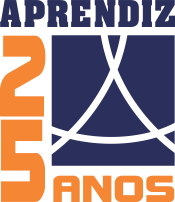 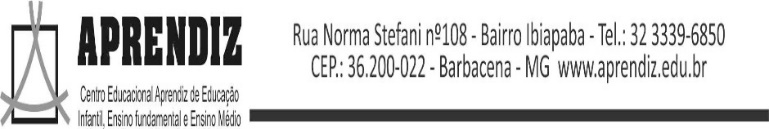 Circular nº07 em 01 de abril de 2019.Para: Pais e/ou responsáveis dos alunos da Ed. Infantil.Querida família, visando a consciência ecológica e a valorização da tecnologia como ferramenta educacional, a partir desse mês o portfólio dos projetos estará disponível no site do Aprendiz pelo link abaixo:www.aprendiz.edu.brAtenciosamente, Equipe Pedagógica Aprendiz.Circular nº07 em 01 de abril de 2019.Para: Pais e/ou responsáveis dos alunos da Ed. Infantil.Querida família, visando a consciência ecológica e a valorização da tecnologia como ferramenta educacional, a partir desse mês o portfólio dos projetos estará disponível no site do Aprendiz pelo link abaixo:www.aprendiz.edu.brAtenciosamente, Equipe Pedagógica Aprendiz.Circular nº07 em 01 de abril de 2019.Para: Pais e/ou responsáveis dos alunos da Ed. Infantil.Querida família, visando a consciência ecológica e a valorização da tecnologia como ferramenta educacional, a partir desse mês o portfólio dos projetos estará disponível no site do Aprendiz pelo link abaixo:www.aprendiz.edu.brAtenciosamente, Equipe Pedagógica Aprendiz.Circular nº07 em 01 de abril de 2019.Para: Pais e/ou responsáveis dos alunos da Ed. Infantil.Querida família, visando a consciência ecológica e a valorização da tecnologia como ferramenta educacional, a partir desse mês o portfólio dos projetos estará disponível no site do Aprendiz pelo link abaixo:www.aprendiz.edu.brAtenciosamente, Equipe Pedagógica Aprendiz.